Syllabus for Specialized English (2 credits)Students of NursingCourse books: English for the Students of Nursing,  by Kashefian et al)                      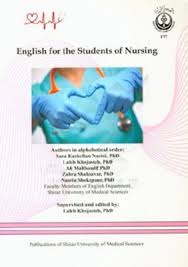 English for the Students of Nursing, by Kayhani et al. (SAMT Publication)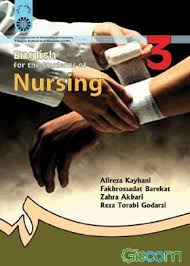 Course aims:  The course is aimed at enabling the students to:get familiar with the register and terminologies of nursing;  develop the ability to read and comprehend domain-specific texts; apply reading strategies of skimming, scanning, making predictions, and the like;  develop the ability to verbalize their comprehension of the texts; negotiate ideas and discuss issues related to nursing;develop the ability to handle both written and spoken discourse related to nursing.Course assessment: Classroom activities                                      4 points 	(attendance, participation, and quizzes)   Mid-term exam 				6 pointsFinal exam 					10 pointsThe exams include 40-50 items whose major focus is on vocabulary and reading comprehension. In terms of format, matching items, cloze test, and multiple choice items comprise the vocabulary section of the test while the reading section consists of just multiple choice items. Instructors: Dr. Sjjadi; Dr. Azimi; Dr. Pourhaji; Ms. Amiri; Ms. MalekieSchedule for Topics and ReadingsWeeksTopicsSource Page 1Introduction2Unit 1Section 1: Roles and Functions of the NurseONE13Unit 1Section 2: Nursing ProcessONE64Unit 2Section 1: Physical ExaminationTWO165Unit 2Section 2: Techniques in Physical AssessmentTWO236Unit 3Section 1: Health AssessmentTWO277Unit 3Section 2: Psychosocial HistoryTWO358Midterm Exam9Unit 4Section 1: Vital SignsTWO3910Unit 5Section 1: The Body’s Defenses Against InfectionTWO5211Unit 6Section 1: Wound HealingTWO6512Unit 8Section 1: Health and IllnessTWO9013Unit 10Section 1: PainTWO11514Unit 12Section 1: Perioperative NursingTWO14315Unit 13Section 2: Nursing: A Profession for All SeasonsTWO16616Final Exam